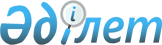 О некоторых вопросах акционерного общества "Международный центр приграничного сотрудничества "Хоргос"Постановление Правительства Республики Казахстан от 1 марта 2011 года № 207

      Правительство Республики Казахстан ПОСТАНОВЛЯЕТ:



      1. Комитету государственного имущества и приватизации Министерства финансов Республики Казахстан обеспечить в установленном законодательством порядке передачу прав владения и пользования государственным пакетом акций акционерного общества "Международный центр приграничного сотрудничества "Хоргос" Комитету по инвестициям Министерства индустрии и новых технологий Республики Казахстан.



      2. Утвердить прилагаемые изменения и дополнения, которые вносятся в некоторые решения Правительства Республики Казахстан.



      3. Настоящее постановление вводится в действие со дня подписания.      Премьер-Министр

      Республики Казахстан                       К. Масимов

Утверждены         

постановлением Правительства 

Республики Казахстан     

от 1 марта 2011 года № 207   

Изменения и дополнения, которые вносятся в некоторые решения

Правительства Республики Казахстан

      1. В постановлении Правительства Республики Казахстан от 12 апреля 1999 года № 405 "О видах государственной собственности на государственные пакеты акций и государственные доли участия в организациях" (САПП Республики Казахстан, 1999 г., № 13, ст. 124):



      в перечне акционерных обществ и хозяйственных товариществ, государственные пакеты акций и доли которых отнесены к республиканской собственности, утвержденном указанным постановлением:



      раздел "Алматинская область" дополнить строкой, порядковый номер 38-6, следующего содержания:

      "38-6. АО Международный центр приграничного сотрудничества "Хоргос".



      2. В постановлении Правительства Республики Казахстан от 27 мая 1999 года № 659 "О передаче прав по владению и пользованию государственными пакетами акций и государственными долями в организациях, находящихся в республиканской собственности":



      в приложении к указанному постановлению:



      раздел "Комитету по инвестициям Министерства индустрии и новых технологий Республики Казахстан" дополнить строкой, порядковый номер 292-4, следующего содержания:

      "292-4. АО Международный центр приграничного сотрудничества "Хоргос".



      3. Утратил силу постановлением Правительства РК от 19.09.2014 № 995.



      4. Утратил силу постановлением Правительства РК от 28.08.2015 № 683.
					© 2012. РГП на ПХВ «Институт законодательства и правовой информации Республики Казахстан» Министерства юстиции Республики Казахстан
				